ПОСТАНОВЛЕНИЕАДМИНИСТРАЦИИ СЕЛЬСКОГО ПОСЕЛЕНИЯ БОГОРОДИЦКИЙ СЕЛЬСОВЕТ Добринского муниципального района Липецкой области16.05.2023 г.                                                                             №36«О порядке финансирования официальных физкультурных и спортивных мероприятий, проводимых за счет средств бюджета муниципального автономного учреждения «Богородицкий физкультурно-оздоровительный комплекс» В целях финансирования официальных физкультурных мероприятий и спортивных мероприятий, включенных в календарный план официальных физкультурных мероприятий и спортивных мероприятий Добринского муниципального района, а также в Единый календарный план региональных, межрегиональных, всероссийских и международных физкультурных мероприятий, и спортивных мероприятий, проводимых с приглашением участников от сельского поселения Богородицкий сельсовет Добринского муниципального района Липецкой области, в соответствии с Федеральным законом от 4 декабря 2007 года № 329-ФЗ "О физической культуре и спорте в Российской Федерации", Федеральным законом от 6 октября 2003 года №131-ФЗ "Об общих принципах организации местного самоуправления в Российской Федерации" и на основании постановления администрации Добринского муниципального района Липецкой области №1101 от 03.11.2022 г, администрация сельского поселения Богородицкий сельсовет Добринского муниципального района Липецкой областиПОСТАНОВЛЯЕТ:1. Утвердить Порядок финансирования официальных физкультурных и спортивных мероприятий, проводимых за счет средств бюджета муниципального автономного учреждения «Богородицкий физкультурно-оздоровительный комплекс» (приложение № 1).2. Контроль за исполнением настоящего постановления возложить на директора муниципального автономного учреждения «Богородицкий физкультурно-оздоровительный комплекс» Овчинникову О.Н.Главы администрации сельского поселения Богородицкий сельсовет                                                                 А.И. ОвчинниковПриложение к постановлению администрации сельского поселения Богородицкий сельсовет Добринского муниципального района "О порядке финансирования официальных физкультурных и спортивных мероприятий, проводимых за счет средств бюджета муниципального автономного учреждения «Богородицкий физкультурно-оздоровительный комплекс»  № 36  от «16»     мая           2023г.Порядокфинансирования официальных физкультурных мероприятий и спортивныхмероприятий Добринского муниципального района, проводимых за счёт средств бюджета муниципального автономного учреждения «Богородицкий физкультурно-оздоровительный комплекс»1. Настоящий Порядок регламентирует финансовое обеспечение официальных физкультурных мероприятий и спортивных мероприятий, включенных в календарный план официальных физкультурных мероприятий и спортивных мероприятий Добринского муниципального района (далее - КП), а также в Единый календарный план региональных, межрегиональных, всероссийских и международных физкультурных мероприятий и спортивных мероприятий (далее - ЕКП) и проводимых с приглашением участников от сельского поселения Богородицкий сельсовет Добринского муниципального района (далее - физкультурные и спортивные мероприятия).2. Расходы на финансирование физкультурных и спортивных мероприятий производятся согласно приложениям 1-4 к настоящему Порядку.3. При направлении команд для участия в региональных, межрегиональных, всероссийских и международных физкультурных мероприятиях, и спортивных мероприятиях, проводимых на территории Российской Федерации, за счет средств бюджета муниципального автономного учреждения «Богородицкий физкультурно-оздоровительный комплекс» в пределах выделенных объемов финансирования осуществляются расходы по оплате:1) питания участников мероприятия по нормам, установленным приложением 1 к настоящему Порядку;2) проживания участников мероприятия в размере фактической стоимости, но не более стоимости одноместного (однокомнатного) номера гостиницы города, в котором проводятся мероприятия (согласно прейскуранту цен гостиницы, в которой проживают участники);3) проезда всеми видами транспорта по тарифам экономического класса к месту проведения мероприятия и обратно в соответствии с фактически произведенными расходами;4) провоза багажа в соответствии с фактически произведенными расходами;5) услуг по использованию специализированного автотранспорта по доставке оборудования, инвентаря;6) страхования жизни и здоровья спортсменов от несчастных случаев во время участия в мероприятиях;7) взноса за участие в мероприятии, если это установлено в вызове и (или) в Положении о проведении данного мероприятия.8) тестирования на новую коронавирусную инфекцию COVID-19 методом полимеразной цепной реакции (ПЦР).4. При направлении команд для участия в межрегиональных, всероссийских и международных физкультурных мероприятиях, и спортивных мероприятиях, проводимых за пределами Российской Федерации, за счет средств бюджета муниципального автономного учреждения «Богородицкий физкультурно-оздоровительный комплекс» в пределах выделенных объемов финансирования осуществляются расходы по оплате:1) проживания участников мероприятия в размере фактической стоимости, но не более норм, установленных приказом Министерства финансов Российской Федерации от 2 августа 2004 года № 64н "Об установлении предельных норм возмещения расходов по найму жилого помещения в иностранной валюте при служебных командировках на территории иностранных государств работников, заключивших трудовой договор о работе в федеральных государственных органах, работников государственных внебюджетных фондов Российской Федерации, федеральных государственных учреждений";2) питания участников мероприятия по нормам, установленным приложением 1 к настоящему Порядку;3) проезда по тарифам экономического класса к месту проведения мероприятий и обратно, трансфера;4) провоза багажа в соответствии с фактически произведенными расходами;5) услуг по использованию специализированного автотранспорта по доставке оборудования, инвентаря;6) оформления виз;7) консульского сбора;8) страхования жизни и здоровья спортсменов от несчастных случаев во время участия в мероприятиях;9) взноса за участие в мероприятии, если это установлено в вызове и (или) Положении о проведении данного мероприятия.10) тестирования на новую коронавирусную инфекцию COVID-19 методом полимеразной цепной реакции (ПЦР).5. При участии в физкультурных и спортивных мероприятиях, проводимых на базах федеральных государственных унитарных предприятий, федеральных государственных бюджетных учреждений и федеральных бюджетных образовательных организаций, находящихся в ведении Министерства спорта Российской Федерации, отчетные документы принимаются по фактическим расходам, но не более размера платы из расчета на одного человека в сутки по нормам, установленным приказом Министерства спорта Российской Федерации от 30 марта 2015 года № 283 "Об утверждении норм расходов средств на проведение физкультурных мероприятий и спортивных мероприятий, включенных в единый календарный план региональных, межрегиональных, всероссийских и международных физкультурных мероприятий и спортивных мероприятий".6. При невозможности обеспечения организованного питания в местах проведения физкультурных и спортивных мероприятий по безналичному расчету участникам указанных мероприятий разрешается выдавать по ведомости наличные деньги по нормам расходов, установленным приложением 1 к настоящему Порядку. Оплата питания не производится в случае предоставления питания при проживании.7. Расходы при проведении физкультурных или спортивных мероприятий по услугам за предоставление спортивных сооружений, оборудования, почтово-телеграфные, типографские, канцелярские и прочие производятся в соответствии с действующим законодательством.Приложение 1  к Порядку финансирования  официальных физкультурных  и спортивных  мероприятий,  проводимых за счет средств  бюджета муниципального автономного учреждения «Богородицкий физкультурно-оздоровительный комплекс»Нормырасходов на обеспечение питанием участников официальных физкультурныхмероприятий и спортивных мероприятий, включённых в ЕКП И КППримечание.Виды и размер награждения устанавливаются положениями о проведении официальных физкультурных мероприятий и спортивных мероприятий.Муниципальное автономное учреждение «Богородицкий физкультурно-оздоровительный комплекс» на основании положений о проведении официальных физкультурных мероприятий и спортивных мероприятий имеет право устанавливать:1. Специальные призы или подарочные сертификаты для лучших спортсменов по итогам игры, соревнования, этапа и т.д. на сумму не более:для детей и юношей - 650 рублей каждому;для юниоров и молодежи - 860 рублей каждому;для взрослых и ветеранов - 1 100 рублей каждому.№ п/пНаименование мероприятийНорма расходов на 1 чел./день (в рублях)1.Спортивные мероприятия по видам спорта, вошедшим в программу Олимпийских, Паралимпийских и Сурдлимпийских игр, включенные в КП и проводимые за пределами Липецкой области, включенные в ЕКП5002.Спортивные мероприятия по видам спорта, не вошедшим в программу Олимпийских, Паралимпийских и Сурдлимпийских игр, включенные в КП и проводимые за пределами Липецкой области, включенные в ЕКП4503.Спортивные и физкультурные мероприятия, включенные в КП и проводимые в г. Липецке и Липецкой области4004.Спортивные и физкультурные мероприятия, учебно-тренировочные сборы, включенные в календарный план официальных физкультурных и спортивных мероприятий, проводимые в Добринском муниципальном районедо 350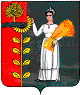 